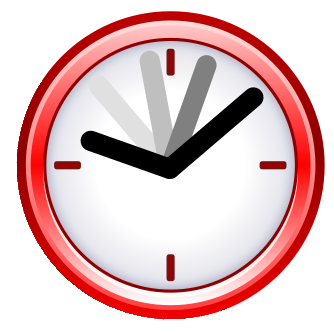 Attention hourly employees!Just a reminder that Saturday, January 21st is the deadline to submit your time sheets! Hourly time sheets are due each month on the 6th and 21st!Attention hourly timesheet approvers!Mark your calendar!Monday, January 23rd is the deadline to approve the hourly time sheets! 